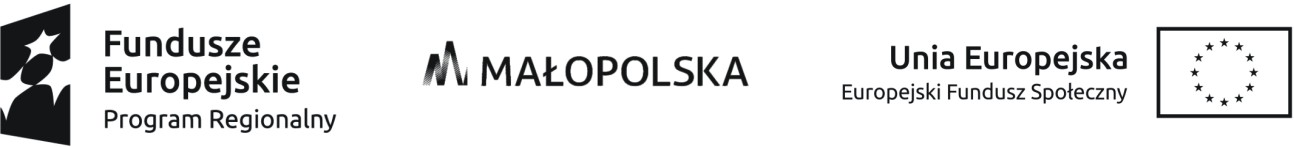 Lista rankingowa oceny wniosków o przyznanie wsparcia finansowego w ramach IV naboru do projektu ,,Nowy Start III” w Agencji Rozwoju Małopolski Zachodniej S.A.30.09.2021 r.Lp.numer wnioskul. punktów 1 oceniającyl. punktów 2 oceniającyśrednia l. punktów115/17/NSIII/ARMZ929392,5213/15/NSIII/ARMZ889390,5312/14/NSIII/ARMZ869289414/16/NSIII/ARMZ838986